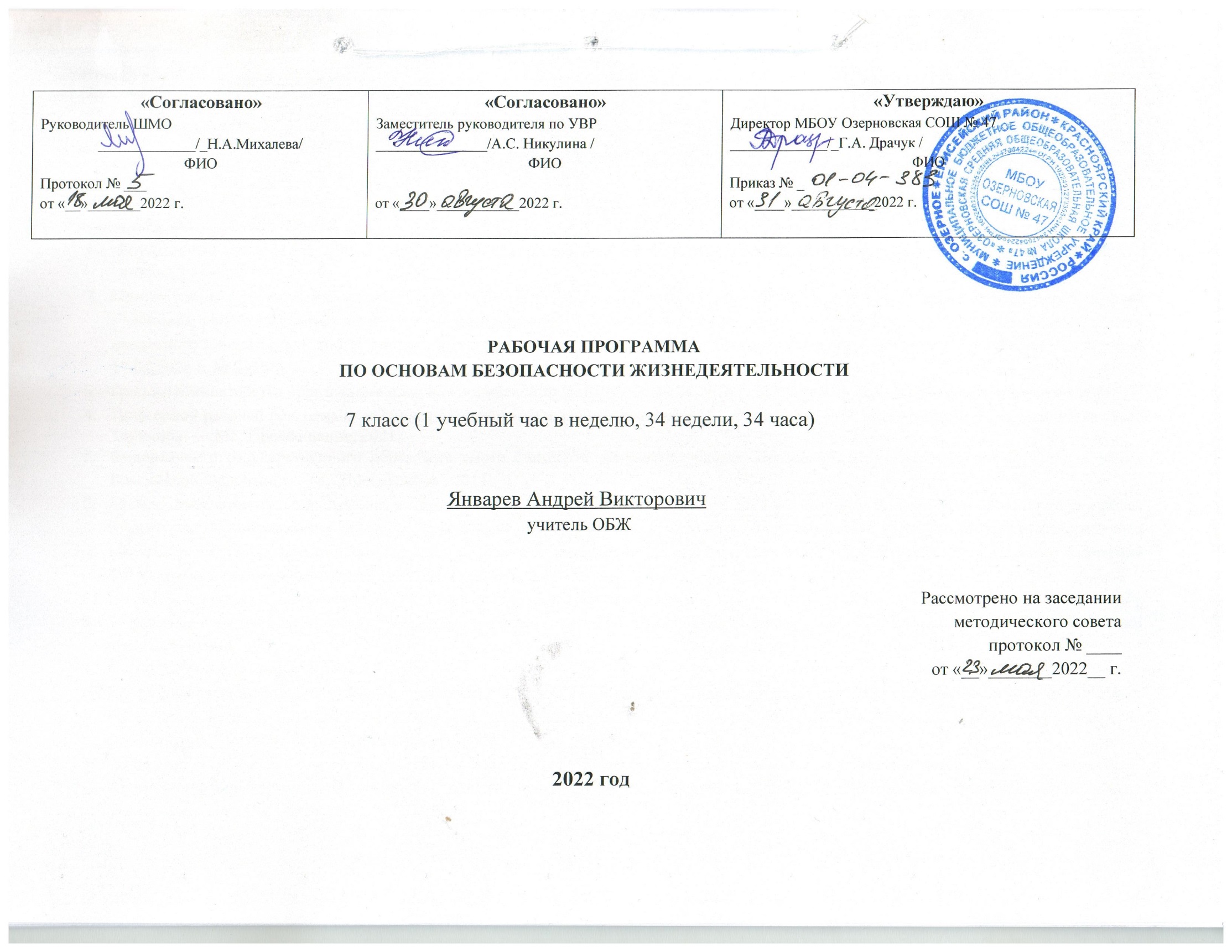 Пояснительная записка	Рабочая программа по основам безопасности жизнедеятельности  составлена на основании следующих нормативно-правовых документов и методических материалов:Федеральный закон от 29.12.2012 г. № 273-ФЗ  «Об образовании в Российской Федерации» (редакция от 31.12.2014 г. с изменениями от 06.04.2015 г.)Приказ Министерства образования и науки Российской Федерации от 31.03.2014 г. № 253, «Об утверждении федерального перечня учебников, рекомендованных к использованию при реализации имеющих государственную аккредитацию образовательных программ начального общего, основного общего, среднего общего образования» (Зарегистрировано в Минюсте Российской Федерации 17.02.2012 г. № 23251);Письмо Министерства образования и науки Российской Федерации от 29.04.2014 г. № 08-548 «о федеральном перечне учебников»;Примерной рабочей программы  «Основы безопасности жизнедеятельности : 5—9 классы» Н. Ф. Виноградовой, Д. В. Смирнова, А. Б. Таранина. — М. : Просвещение, 2021.Федерального государственного образовательного стандарта основного общего образования /Министерство образования и науки Российской Федерации. – М.: Просвещение, 2011;Приказ Министерства образования и науки Российской Федерации от 29.12.2014 г. № 1644 «О внесении изменений в приказ Минитстерства образования и науки Российской Федерации от 17 декабря . №1897 «Об утверждении федерального государственного образовательного стандарта общего образования» (зарегистрирован в Минюсте Российской Федерации 6 февраля . регистрационный номер № 35915 9с 21.02.2015 г.)Учебный план МБОУ Озерновская СОШ № 47 на 2021-2022 учебный год;Положение о рабочей программе по учебному предмету (курсу) педагога МБОУ Озерновская СОШ № 47, осуществляющего функции введения ФГОС.ООП ООО МБОУ Озерновская СОШ № 47Концепция преподавания учебного предмета «Основы безопасности жизнедеятельности» в образовательных организациях Российской Федерации, реализующих основные общеобразовательные программы, утверждённая решением Коллегии Министерства просвещения России от 24 декабря 2018 года № ПК-1 вн. Порядок  организации и осуществления образовательной деятельности по основным общеобразовательным программам – образовательным программам начального общего, основного общего и среднего общего образования, утвержденного приказом Минпросвещения России от 22.03.2021 № 115 Приказ Министерства просвещения российской Федерации от 11.12.2020 № 712 «О внесении изменений в некоторые федеральные государственные образовательные стандарты общего образования по вопросам воспитания обучающихся»;Рабочая программа воспитания МБОУ Озерновская СОШ № 47.Особенности рабочей программы по предмету.Понятийная база и содержание предмета ОБЖ основаны на положениях федеральных законов Российской Федерации и других нормативно-правовых актов в области безопасности личности, общества и государства.За основу проектирования структуры и содержания авторской программы принят модульный принцип ее построения (по разделам) и комплексный подход к наполнению содержания для формирования у учащихся современного уровня культуры безопасности жизнедеятельности, индивидуальной системы здорового образа жизни и антитеррористического поведения.Общие цели учебного предмета для ступени обучения.– усвоение учащимися правил безопасного поведения в чрезвычайных ситуациях природного, техногенного и социального характера;– понимание ими важности укрепления, сохранения и защиты своего здоровья как личной и общественной ценности;– уяснение и принятие учащимися достижений гражданского общества: права человека, правовое государство, семейные ценности, справедливость и ответственность органов власти;– антиэкстремистское и антитеррористическое мышление и поведение учащихся, их нетерпимость к действиям и намерениям, представляющим угрозу для жизни человека;– отрицательное отношение учащихся у приему психоактивных веществ, в том числе наркотиков, табакокурению и употреблению алкогольных напитков;– готовность и стремление учащихся к нравственному самосовершенствованию.К проведению занятий привлекаются представители различных инспекторских служб для привития учащимся навыков выживания в опасных ситуациях, возникающих в повседневной жизни: в чрезвычайной ситуации техногенного  характера и защита от них; по оказанию первой доврачебной помощи при массовых поражениях, отравлениях; основам здорового образа жизни.Программа курса направлена на формирование универсальных (метапредметных) умений, навыков, способов деятельности, которыми должны овладеть учащиеся, на развитие познавательных и творческих способностей и интересов через уроки освоения нового материала, уроки-практикумы, уроки деловой игры.Изменение форм организации и видов деятельности в условиях применения дистанционных образовательных технологий отражается в листе корректировки с указанием причины корректировки и способа корректировки.Тематическое планирование по ОБЖ составлено с учетом программы воспитания МБОУ Озерновская СОШ № 47, утвержденной приказом от 30.08.2021 № 01-04-287. Воспитательный потенциал данного учебного предмета обеспечивает реализацию целевых приоритетов воспитания обучающихся на уровне основного общего образования.В воспитании обучающихся подросткового возраста (уровень основного общего образования) целевым приоритетом является создание благоприятных условий для развития социально значимых отношений обучающихся, и, прежде всего, ценностных отношений: К семье как главной опоре в жизни человека и источнику его счастья;К труду как основному способу достижения жизненного благополучия человека, залогу его успешного профессионального самоопределения и ощущения уверенности в завтрашнем дне;К своему отечеству, своей малой и большой Родине как месту, в котором человек вырос и познал первые радости и неудачи, которая завещана ему предками и которую нужно оберегать;К природе как источнику жизни на Земле, основе самого ее существования, нуждающейся в защите и постоянном внимании со стороны человека;К миру как главному принципу человеческого общежития, условию крепкой дружбы, налаживания отношений с коллегами по работе в будущем и создания благоприятного микроклимата в своей собственной семье;К знаниям как интеллектуальному ресурсу, обеспечивающему будущее человека, как результату кропотливого, но увлекательного учебного труда;К культуре как духовному богатству общества и важному условию ощущения человеком полноты проживаемой жизни, которое дают ему чтение, музыка, искусство, театр, творческое самовыражение;К здоровью как залогу долгой и активной жизни человека, его хорошего настроения и оптимистичного взгляда на мир;К окружающим людям как безусловной и абсолютной ценности, как равноправным социальным партнерам, с которыми необходимо выстраивать доброжелательные и взаимоподдерживающие отношения, дающие человеку радость общения и позволяющие избегать чувства одиночества;К самим себе как хозяевам своей судьбы, самоопределяющимся и самореализующимся личностям, отвечающим за свое собственное будущее.Формируемые социально значимые и ценностные отношения отражены в тематическом планировании данной рабочей программы.Приоритетные виды и формы контроля.Текущая аттестация проводится в форме письменных работ, экспресс-контроля, тестов, само и взаимоконтроля; промежуточная аттестация – контрольная работа.Сроки реализации программы.Программа с 7 по 9 класс рассчитана на один год обучения в каждом классе, в учебном плане на изучение ОБЖ основной школы отводится 1 учебный час в неделю, в течение года обучения 34 недели – 7-8 классы, 33 недели обучения – 9 класс, всего за три года обучения 101 час.Содержание по функциональной грамотности и технологическому образованию формируют темы, отмеченные следующими условными обозначениями:МГ – математическая грамотность;ЧГ – читательская грамотность;ФГ – финансовая грамотность;ЕНГ – естественно – научная грамотностьТО – технологическое образованиеСтруктура рабочей программы.Пояснительная записка.Общая характеристика учебного предмета.Описание места учебного предмета в учебном плане. Личностные, метапредметные и предметные результаты освоения учебного предметаСодержание учебного предмета.Учебно–тематическое планированиеОписание учебно-методического и материально технического обеспечения образовательного процессаПланируемые результаты изучения учебного предметаОбщая характеристика учебного предметаОдной из ключевых образовательных задач в основной школе является формирование ценности здорового и безопасного образа жизни; усвоение и выполнение правил индивидуального и коллективного безопасного поведения вчрезвычайных ситуациях, угрожающих жизни и здоровью людей, правил безопасного поведения на транспорте и дорогах.Школьники 7 класса самостоятельно передвигаются по улицам и дорогам, посещают игровые площадки, выбирают по своему усмотрению занятия и игры. Они довольно часто находятся дома одни, пользуются бытовыми электроприборами и газовыми плитами, участвуют в разнообразной семейной хозяйственно-бытовой деятельности. Недостаточная готовность к принятию правильных решений в различных жизненных ситуациях, а иногда отсутствие способности к предвидению последствий своего поведения, неумение осуществлять самоконтроль и самооценку довольно часто приводят подростка к ошибочным действиям, несчастным случаям и трагическим результатам. Школьники 8—9 классов вступают в пору юношества. Их отличает такая особенность психического развития, как юношеский максимализм, то есть проявления категоричности и прямолинейности в суждениях. Они склонны к конфликтам и часто не готовы к позитивному диалогу. Им недостаёт сдержанности и гибкости. Старшие подростки и юноши стремятся к подражанию взрослым, часто рассматривают негативные проявления как признаки самостоятельности и взрослости.Они недооценивают необходимость критической оценки своих действий и поступков, часто безответственно относятся даже к своему здоровью. В то же время школьники этого возраста активны, умны, сообразительны, многие из них технически грамотны, прекрасно владеют компьютером, часто и подолгу общаются в Интернете. Это говорит о том, что подростковый и юношеский возраст — наиболее благоприятный период развития человека, когда осознаются многие проблемы, связанные с жизнедеятельностью, её охраной, защитой и правильной безопасной организацией. Программа курса направлена на формирование универсальных (метапредметных) умений, навыков, способов деятельности, которыми должны овладеть учащиеся, на развитие познавательных и творческих способностей и интересов через уроки освоения нового материала, уроки-практикумы, уроки деловой игры.Основные цели изучения предмета «Основы безопасности жизнедеятельности»:- формирование у обучающихся сознательного и ответственного отношения к личной безопасности и безопасности окружающих;- развитие навыков сохранения жизни и здоровья в неблагоприятных, угрожающих жизни условиях, умений оказывать своевременную и грамотную помощь себе и другимпострадавшим;- воспитание способности к самоконтролю и самооценке поведения в ситуациях, которые могут стать опасными для жизни и здоровья окружающих, развитие умения предвидеть последствия своего и чужого поведения;- воспитание организованности, дисциплинированности, стремления к самосовершенствованию, физическому и духовно-нравственному развитию.Особенность курса «Основы безопасности жизнедеятельности» состоит в его практической направленности. Главными методами обучения являются рефлексивный анализ конкретных жизненных ситуаций, с которыми могут встретиться обучающиеся, а также практические занятия, на которых они получают умения и навыки, необходимые для предупреждения опасных и чрезвычайных ситуаций, правильного поведения в тех случаях, если они произошли. В процессе изучения курса не только расширяются представления обучающихся о правилах безопасности в повседневной жизни, но и обсуждаются конкретные реальные ситуации, связанные с бытовыми, природными, техногенными и социальными явлениями, которые могут быть опасны для здоровья и жизни человека.Многие проблемы, раскрываемые в программе курса «Основы безопасности жизнедеятельности», особенно актуальны для старших подростков, так как связаны с вредными привычками, асоциальным поведением и чрезвычайными ситуациями социального характера. На практических занятиях у обучающихся формируется способность предвидеть опасность той или иной, казалось бы, обычной жизненной ситуации, происходит становление умений действовать и оказывать помощь (психологическую, организационную, медицинскую) в различных чрезвычайных ситуациях.3.	Описание места учебного предмета в учебном плане4. Личностные, метапредметные и предметные результаты освоения учебного предметаЛичностные результаты:– усвоение правил индивидуального и коллективного безопасного поведения в чрезвычайных и экстремальных ситуациях, а также правил поведения на дорогах и на транспорте;– формирование понимания ценности здорового, разумного и безопасного образа жизни;– усвоение гуманистических, демократических и традиционных ценностей многонационального российского общества, воспитание патриотизма, чувства ответственности и долга перед родиной;– формирование ответственного отношения к учению, готовности и способности к саморазвитию и самообразованию, осознанному выбору профессии и построению индивидуальной траектории дальнейшего образования;– формирование целостного мировоззрения, соответствующего современному уровню развития науки и общества, учитывающего социальное, культурное, языковое и духовное многообразие современного мира;– формирование готовности и способности вести диалог с другими людьми и достигать в нем взаимопонимания;– освоение социальных норм, правил и форм поведения в различных группах и сообществах;– развитие правового мышления и компетентности при решении моральных проблем, формирование моральных качеств и нравственного поведения, осознанного и ответственного отношения к собственным поступкам;– формирование коммуникативной компетентности в общении и сотрудничестве со сверстниками, старшими и младшими в процессе образовательной, общественно полезной, учебной, исследовательской, творческой и других видов деятельности;– формирование экологической культуры на основе признания ценности жизни во всех ее проявлениях и необходимости ответственного и бережного отношения к окружающей среде;– осознание значения семьи в жизни человека и общества, принятие ценностей семейной жизни, уважительное и заботливое отношение к членам своей семьи;– формирование антиэкстремистского и антитеррористического мышления и поведения, потребностей соблюдать нормы здорового и разумного образа жизни, осознанно выполнять правила безопасности жизнедеятельности.Метапредметные результаты:– умение самостоятельно определять цели своего обучения, формулировать и ставить перед собой новые задачи в учебе и познавательной деятельности, развивать мотивы и интересы в этих видах деятельности;– умение самостоятельно планировать пути достижения поставленных целей и осознанно выбирать наиболее эффективные способы решения учебных и познавательных задач;– умение согласовывать свои действия в опасных и чрезвычайных ситуациях с прогнозируемыми результатами, определять их способы, контролировать и корректировать их в соответствии с изменениями обстановки;– умение оценивать собственные возможности при выполнении учебных задач в области безопасности жизнедеятельности и правильность их решения;– овладение навыками принятия решений, осознанного выбора путей их выполнения, основами самоконтроля и самооценки в учебной и познавательной деятельности;– умение формулировать понятия в области безопасности жизнедеятельности, анализировать и выявлять причинно-следственные связи внешних и внутренних опасностей среды обитания и их влияние на деятельность человека;– умение воспринимать и перерабатывать информацию, моделировать индивидуальные подходы к обеспечению личной безопасности в повседневной жизни, опасных и чрезвычайных ситуациях;– освоение приемов действий и способов применения средств защиты в опасных и чрезвычайных ситуациях природного, техногенного и социального характера;– умение разработать индивидуально и в группе, организовывать учебное сотрудничество и совместную деятельность с учителем и сверстниками, формулировать, аргументировать и отстаивать свое мнение, находить общее решение и разрешать конфликты на основе согласования позиций и учета интересов;– умение правильно применять речевые средства для выражения своих чувств, мыслей и потребностей при решении различных учебных и познавательных задач;– формирование и развитие компетентности в области использования информационно-коммуникационных технологий для решения задач обеспечения безопасности;– формирование и развитие мышления безопасной жизнедеятельности, умение применять его в познавательной, коммуникативной и социальной практике, для профессиональной ориентации.Предметные результаты:– формирование современной культуры безопасности жизнедеятельности на основе осознания и понимания необходимости защиты личности, общества и государства от чрезвычайных ситуаций природного, техногенного и социального характера;– формирование убеждения в нео8бходимости безопасного здорового и разумного образа жизни;– понимание значимости современной культуры безопасности жизнедеятельности для личности и общества;– понимание роли государства и действующего законодательства в обеспечении национальной безопасности и защиты населения от опасных и чрезвычайных ситуаций природного, техногенного и социального характера, в том числе от экстремизма и терроризма;– понимание необходимости подготовки граждан к военной службе;– формирование установки на здоровый и разумный образ жизни, исключающий употребление алкоголя, наркотиков, табакокурение и нанесение иного вреда здоровью;– формирование антиэкстремистской и антитеррористической личностной позиции;– понимание необходимости сохранения природы и окружающей среды для полноценной жизни человека;– знание основных опасных и чрезвычайных ситуаций природного, техногенного и социального характера, включая экстремизм и терроризм, их последствий для личности, общества и государства;– знание безопасного поведения в условиях опасных и чрезвычайных ситуаций, умение применять их на практике;– умение оказать первую самопомощь и первую помощь пострадавшим;– умение предвидеть возникновение опасных ситуаций по их характерным признакам, а также на основе информации из различных источников;– умение принимать обоснованные решения в конкретной опасной ситуации с учетом реально складывающейся обстановки и индивидуальных возможностей;– овладение основами экологического проектирования безопасной жизнедеятельности с учетом природных, техногенных и социальных рисков на территории проживания.5. Содержание учебного курса (7 класс)Введение. Основы безопасности жизнедеятельности (2 ч).Проблема здорового образа жизни. Как её решали в древности. Окружающая среда и безопасность. Какие знания и умения приобретают при изучении ОБЖ.Расширение кругозора. Физическое воспитание в СпартеЗдоровый образ жизни. Что это? (15 ч).Что такое здоровый образ жизни. Слагаемые здоровья. Что такое физическое здоровье. Значение физической культуры для здоровья человека. Хорошее физическое состояние обеспечивает здоровье и эмоциональное благополучие человека. Закаливание как способ тренировки организма. Правила личной гигиены.Расширение кругозора. Русская баня и здоровье; польза закаливанияПравила рационального питания, соблюдение которых позволяет поддерживать здоровье. Белки — строительный материал для организма; углеводы и жиры — источник энергии для организма. Продукты питания как экологический фактор. Питание и болезни. Диета.Расширение кругозора. Чемпион среди круп по содержанию белков. Благотворное воздействие зелёного чаяПсихическое здоровье — эмоциональное благополучие человека. Способность управлять эмоциями, спокойно решать возникающие проблемы. Использование релаксационных упражнений как средства регулирования своего эмоционального состояния, развитие способности «властвовать собой». Воздействие шумов на организм человека. Компьютер и здоровье. Информационная безопасностьЧеловек — социальное существо, член общества. Социальная среда — обязательное условие развития человека. Отношения с окружающими людьми — показатель социального здоровья человека. Общение — ценная деятельность человека. Учение — социально важная деятельность, обеспечивающая прогресс общества. Круг интересов человека. Фанаты и поклонники.Расширение кругозора. Дети-мауглиРепродуктивное здоровье — способность человека к воспроизведению. Половое созревание — особенность подросткового и юношеского возраста. Подготовка организма к деторождению. Чистота тела — одно из условий репродуктивного здоровья. Риски старшего подросткового возрастаОпасности, подстерегающие нас в повседневной жизни (15 ч).Пожар — чрезвычайная ситуация. Причины пожаров. Поражающие факторы пожара. Правила пожарной безопасности. Безопасность во время праздничных фейерверков. Организация эвакуации из горящего здания. Средства пожаротушения. Помощь при ожогах.Залив жилища. Причины заливов помещений. Правила поведения при заливах. Электричество при неправильном использовании может быть опасным. Правила пользования электроприборами. Оценка обстановки при электротравмах, первая помощь.Правила пользования газовыми приборами. Первая помощь при отравлении бытовым газом. Правила безопасности при пользовании бытовой химиейДосуг в городе; каких мест лучше избегать. Как вести себя на улице. Меры предосторожности в лифте и на лестнице. Правила поведения при нападении. Подручные средства самообороны.Места, где играть запрещено. Опасности, которые скрывает карьер. Экстрим в игре и спорте. Неразорвавшиеся боеприпасы.Расширение кругозора. Уголовный кодекс РФ о проникновении в чужое жилищеИтоговое контрольное тестирование (1 ч).Итоговое повторение и обобщение (2 ч).6. Учебно-тематическое планированиеКалендарно-тематическое планирование7. Описание учебно-методического  и материально-технического обеспечения образовательного процессаЕвлахов В. М. Основы безопасности жизнедеятельности. 5—11 классы: тематическое планирование. — М.: Дрофа. Виноградова, Н. Ф. Основы безопасности жизнедеятельности : 5—9 классы : рабочая программа / Н. Ф. Виноградова, Д. В. Смирнов, А. Б. Таранин. — М. : Просвещение, 2021. — 92, [4] с.Виноградова, Н. Ф. Основы безопасности жизнедеятельности : 5—9 классы : методическое пособие / Н. Ф. Виноградова, Д. В. Смирнов. — М. : Вентана-Граф, 2017. — 103 с.Фролов М. П. Безопасное поведение на дорогах. 5—10 классы: программы дополнительного образования. — М.: Дрофа.Винник А. Л. Основы безопасности жизнедеятельности. Предпрофильное обучение. 8—9 классы: программы элективных курсов. — М.: Дрофа.Дурнев Р. А., Смирнов А. Т. Формирование основ культуры безопасности жизнедеятельности школьников. 5—11 классы: методическое пособие — М.: Дрофа.Евлахов В. М. Основы безопасности жизнедеятельности. Методика проведения занятий в общеобразовательном учреждении: учебно-методическое пособие. — М.: Дрофа.Латчук В. Н., Миронов С. К. Основы безопасности жизнедеятельности. Терроризм и безопасность человека: учебно-методическое пособие. — М.: Дрофа.Михайлов А. А. Игровые занятия в курсе «Основы безопасности жизнедеятельности». 5—9 классы: учебно-методическое пособие. — М.: Дрофа.Соловьев С. С. Основы безопасности жизнедеятельности. Алкоголь, табак и наркотики — главные враги здоровья человека: учебно-методическое пособие. — М.: Дрофа.Евлахов В. М. Раздаточные материалы по основам безопасности жизнедеятельности. 5—9 классы. — М.: Дрофа.Вольхин С. Н., Ляшко В. Г., Снегирев А. В., Щербаков В. А. Основы защиты от терроризма: учебное пособие. — М.: Дрофа.Справочные пособияАкимов В. А., Дурнее Р. А., Миронов С. К. Защита от чрезвычайных ситуаций. 5—11 классы. — М.: Дрофа.Латчук В. Н., Миронов С. К. Безопасность при пожарах: справочник по основам безопасности жизнедеятельности. — М.: Дрофа.Латчук В. Н., Миронов С. К. Основы безопасности жизнедеятельности. Безопасность при террористических актах. — М.: Дрофа.Мультимедийные изданияОсновы безопасности жизнедеятельности. 5–9 классы: электронное пособие. — М.: Дрофа.Стационарные наглядные пособияТаблицы по основам безопасности жизнедеятельности (М.: Дрофа)8. Планируемые результаты изучения учебного предметаВ  результате изучения основ безопасности жизнедеятельности в 7 - 9 классах выпускник научится:принимать решения и грамотно действовать, обеспечивая личную безопасность при возникновении чрезвычайных ситуаций;предвидеть возникновение наиболее часто встречающихся опасных ситуаций по их характерным признакам;действовать при угрозе возникновения террористического акта, соблюдая правила личной безопасности;пользоваться средствами индивидуальной и коллективной защиты;оказывать первую медицинскую помощь при неотложных состояниях.Кроме того, учащиеся должны обладать компетенциями по использованию полученных знаний и умений в практической деятельности и в повседневной жизни для:обеспечения личной безопасности в различных опасных и чрезвычайных ситуациях природного, техногенного и социального характера;подготовки и участия в различных видах активного отдыха в природных;оказания первой медицинской помощи пострадавшим;выработки убеждений и потребности в соблюдении норм здорового образа жизнипотенциальные опасности природного, техногенного и социального характера, наиболее часто возникающие в повседневной жизни, их возможные последствия и правила личной безопасности;основные виды активного отдыха в природных условиях и правила личной безопасности при активном отдыхе в природных условиях;систему взглядов, принятых в Российской Федерации, по обеспечению безопасности личности, общества и государства от внешних и внутренних угроз;наиболее часто возникающие чрезвычайные ситуации природного, техногенного и социального характера, их последствия и классификацию;основные виды террористических актов, их цели и способы осуществления;законодательную и нормативно-правовую базу Российской Федерации по организации борьбы с терроризмом;правила поведения при угрозе террористического акта;государственную политику противодействия наркотизму;основные меры по профилактике наркомании. Выпускник получит возможность научиться:практическим применениям полученных знаний и умений:для обеспечения личной безопасности в различных опасных и чрезвычайных ситуациях природного, техногенного и социального характера;для подготовки и участия в различных видах активного отдыха в природных условиях;для оказания первой помощи пострадавшим;для формирования убеждений и потребности в соблюдении норм разумного и здорового образа жизниРезультаты формирования функциональной грамотности:ЧГ: учащиеся овладеют читательским умением поиска информации и понимаем текста, получат возможность преобразовывать, интерпретировать, анализировать и оценивать информацию;МГ: учащиеся получат возможность познакомиться и научиться:- распознавать проблемы, которые возникают в окружающей действительности и могут быть решены средствами математики;- формировать эти проблемы на языке математики;- решать эти проблемы, используя математические факты и методы;- анализировать и использовать математические методы решения.ЕНГ: учащиеся получат возможность развить способность использовать естественно-научные знания, выявлять проблемы и делать обоснованные выводы, необходимые для понимания окружающего мира и тех изменений, которые вносит в него деятельность человека, а также для принятия соответствующих решений.ТО: учащиеся получат возможность:-  на ознакомительном уровне получить представления по технологиям сервиса, строительства, сферы быта, сельского хозяйства;- получат возможность развития личностных качеств (активности, инициативности, воли, любознательности), интеллекта, и творческих способностей;- познакомятся с общим представлением о мире, созданным умом и руками человека, об истории деятельности освоения мира, о реализации технологических замыслов и проектов;- познакомятся с разумным отношением к природе, умением видеть положительные и отрицательные стороны технического прогрессПриложениеКритерии и нормы оценки знаний и умений обучающихсяОценка устных ответовОценка «5» выставляется, если  ученик:1. Показывает глубокое и полное знание и понимание всего объёма программного материала; полное понимание сущности рассматриваемых понятий, явлений и закономерностей, теорий, взаимосвязей; 2. Умеет составить полный и правильный ответ на основе изученного материала; выделять главные положения, самостоятельно подтверждать ответ конкретными примерами, фактами; самостоятельно и аргументировано делать анализ, обобщения, выводы. Устанавливать межпредметные (на основе ранее приобретенных знаний) и внутрипредметные связи, творчески применять полученные знания в незнакомой ситуации. Последовательно, чётко, связно, обоснованно и безошибочно излагать учебный материал; давать ответ в логической последовательности с использованием принятой терминологии; делать собственные выводы; формулировать точное определение и истолкование основных понятий, законов, теорий; при ответе не повторять дословно текст учебника; излагать материал литературным языком; правильно и обстоятельно отвечать на дополнительные вопросы учителя. Самостоятельно и рационально использовать наглядные пособия, справочные материалы, учебник, дополнительную литературу, первоисточники; применять систему условных обозначений при ведении записей, сопровождающих ответ; использование для доказательства выводов из наблюдений и опытов;3. Самостоятельно, уверенно и безошибочно применяет полученные знания в решении проблем на творческом уровне; допускает не более одного недочёта, который легко исправляет по требованию учителя; имеет необходимые навыки работы с приборами, чертежами, схемами и графиками, сопутствующими ответу; записи, сопровождающие ответ, соответствуют требованиям.Оценка «4» выставляется, если:1. Показывает знания всего изученного программного материала. Даёт полный и правильный ответ на основе изученных теорий; незначительные ошибки и недочёты при воспроизведении изученного материала, определения понятий дал неполные, небольшие неточности при использовании научных терминов или в выводах и обобщениях из наблюдений и опытов; материал излагает в определенной логической последовательности, при этом допускает одну негрубую ошибку или не более двух недочетов и может их исправить самостоятельно при требовании или при небольшой помощи преподавателя; в основном усвоил учебный материал; подтверждает ответ конкретными примерами; правильно отвечает на дополнительные вопросы учителя.2. Умеет самостоятельно выделять главные положения в изученном материале; на основании фактов и примеров обобщать, делать выводы, устанавливать внутрипредметные связи. Применять полученные знания на практике в видоизменённой ситуации, соблюдать основные правила культуры устной речи и сопровождающей письменной, использовать научные термины;3. Не обладает достаточным навыком работы со справочной литературой, учебником, первоисточниками (правильно ориентируется, но работает медленно). Оценка «3» ставится, если ученик:Усвоил основное содержание учебного материала, имеет пробелы в усвоении материала, не препятствующие дальнейшему усвоению программного материала; Материал излагает несистематизированно, фрагментарно, не всегда последовательно; Показывает недостаточную сформированность отдельных знаний и умений; выводы и обобщения аргументирует слабо, допускает в них ошибки. Допустил ошибки и неточности в использовании научной терминологии, определения понятий дал недостаточно четкие; Не использовал в качестве доказательства выводы и обобщения из наблюдений, фактов, опытов или допустил ошибки при их изложении; Испытывает затруднения в применении знаний, необходимых для решения задач различных типов, при объяснении конкретных явлений на основе теорий и законов, или в подтверждении конкретных примеров практического применения теорий; Отвечает неполно на вопросы учителя (упуская и основное), или воспроизводит содержание текста учебника, но недостаточно понимает отдельные положения, имеющие важное значение в этом тексте; 8. Обнаруживает недостаточное понимание отдельных положений при воспроизведении текста учебника (записей, первоисточников) или отвечает неполно на вопросы учителя, допуская одну-две грубые ошибки.Оценка «2»  ставится, если ученик:Не усвоил и не раскрыл основное содержание материала; Не делает выводов и обобщений. Не знает и не понимает значительную или основную часть программного материала в пределах поставленных вопросов; Или имеет слабо сформированные и неполные знания и не умеет применять их к решению конкретных вопросов и задач по образцу; 5. Или при ответе (на один вопрос) допускает более двух грубых ошибок, которые не может исправить даже при помощи учителя.Примечание.По окончанию устного ответа учащегося педагогом даётся краткий анализ ответа, объявляется мотивированная оценка. Возможно привлечение других учащихся для анализа ответа, самоанализ, предложение оценки.Оценка тестовых работПри проведении тестовых работ по ОБЖ критерии оценок следующие:«5» - 80 – 100 %;     «4» - 65 – 79 %;     «3» - 40 – 64 %;     «2» - менее 40 %. Оценка самостоятельных, практических и контрольных работОценка «5» ставится, если ученик:Выполнил работу без ошибок и недочетов; 2.  Допустил не более одного недочета.Оценка «4» ставится, если ученик выполнил работу полностью, но допустил в ней:Не более одной негрубой ошибки и одного недочета; 2.   Или не более двух недочетов.Оценка «3» ставится, если ученик правильно выполнил не менее половины работы или допустил:Не более двух грубых ошибок; Или не более одной грубой и одной негрубой ошибки и одного недочета; Или не более двух-трех негрубых ошибок; Или одной негрубой ошибки и трех недочетов; 5.   Или при отсутствии ошибок, но при наличии четырех-пяти недочетов.Оценка «2» ставится, если ученик:Допустил число ошибок и недочетов превосходящее норму, при которой может быть выставлена оценка «3»; Или если правильно выполнил менее половины работы. Примечание1. Учитель имеет право поставить ученику оценку выше той, которая предусмотрена нормами, если учеником оригинально выполнена работа.2. Оценки с анализом доводятся до сведения учащихся, как правило, на последующем уроке, предусматривается работа над ошибками, устранение пробелов.КлассКоличество часов для изучения предмета в классахКоличество часов для изучения предмета в классахКоличество учебных недельКоличество тем регионального содержанияКоличество практических, контрольных работ, бесед, экскурсий и т.д.КлассИнвариантная – 60 %Вариативная – 40 %Количество учебных недельКоличество тем регионального содержанияКоличество практических, контрольных работ, бесед, экскурсий и т.д.72311345168231134     7	119231033     4	12№ п/пНаименование разделов и темВсего часовВиды деятельностиЦелевые приоритеты воспитанияВведение. Основы безопасности жизнедеятельности(2 часа)1Проблема здорового образа жизни. Как её решали в древности. 1Слушание объяснений учителя.Слушание и анализ выступлений своих товарищей.8,3,62Окружающая среда и безопасность. Какие знания и умения приобретают при изучении ОБЖ.1Анализ проблемных ситуаций.Выполнение заданийно классификации понятий8,6,3,4Здоровый образ жизни. Что это? 15.3Что такое здоровый образ жизни. Слагаемые здоровья. 1Самостоятельная работа с учебником.8,9,10,64Что такое физическое здоровье. Значение физической культуры для здоровья человека.1Слушание объяснений учителя.Слушание и анализ выступлений своих товарищей Просмотр учебных фильмов8,9,10,65Хорошее физическое состояние обеспечивает здоровье и эмоциональное благополучие человека.1Слушание объяснений учителя.Слушание и анализ выступлений своих товарищей.Анализ проблемных ситуаций.8,9,10,66Закаливание как способ тренировки организма. Правила личной гигиены.1Анализ проблемных ситуаций. Анализ графиков, таблиц, схем8,9,10,67Правила рационального питания, соблюдение которых позволяет поддерживать здоровье. 1Слушание объяснений учителя.Слушание и анализ выступлений своих товарищей Просмотр учебных фильмов8,9,10,68Белки — строительный материал для организма; углеводы и жиры — источник энергии для организма.1Анализ проблемных ситуаций.8,9,10,69Продукты питания как экологический фактор.1Слушание объяснений учителя.Слушание и анализ выступлений своих товарищей Просмотр учебных фильмов8,9,10,610Питание и болезни. Диета1Слушание объяснений учителя.Слушание и анализ выступлений своих товарищей8,9,10,611Психическое здоровье — эмоциональное благополучие человека. Способность управлять эмоциями, спокойно решать возникающие проблемы. 1Выполнение работ практикума.8,9,10,10,512Использование релаксационных упражнений как средства регулирования своего эмоционального состояния, развитие способности «властвовать собой». Воздействие шумов на организм человека. Компьютер и здоровье. Информационная безопасность1Выполнение работ практикума.8,9,10,6,1013Человек — социальное существо, член общества. Социальная среда — обязательное условие развития человека. Отношения с окружающими людьми — показатель социального здоровья человека. 1Выполнение работ практикума.8,9,10,6,214Общение — ценная деятельность человека. Учение — социально важная деятельность, обеспечивающая прогресс общества. Круг интересов человека. Фанаты и поклонники.Контрольное тестирование.1Выполнение работ практикума.8,9,10,615Репродуктивное здоровье — способность человека к воспроизведению. 1Выполнение работ практикума.8,9,10,6,116Половое созревание — особенность подросткового и юношеского возраста. Подготовка организма к деторождению.1Работа с научно-популярной литературой.Отбор и сравнение материала по нескольким источникам.8,9,10,6,617Чистота тела — одно из условий репродуктивного здоровья. Риски старшего подросткового возраста1Работа с научно-популярной литературой.Отбор и сравнение материала по нескольким источникам.8,9,10,6Опасности, подстерегающие нас в повседневной жизни 1518Пожар — чрезвычайная ситуация. Причины пожаров. Поражающие факторы пожара. 1Слушание объяснений учителя.Слушание и анализ выступлений своих товарищей8,4,619Правила пожарной безопасности. Безопасность во время праздничных фейерверков.1Слушание объяснений учителя.Слушание и анализ выступлений своих товарищей Просмотр учебных фильмов8,4,620Организация эвакуации из горящего здания. Средства пожаротушения. Помощь при ожогах.1Выполнение работ практикума.8,4,6,1021Залив жилища. Причины заливов помещений.1Анализ проблемных ситуаций8,4,6,1022Правила поведения при заливах.1Анализ проблемных ситуаций8,4,6,1023Электричество при неправильном использовании может быть опасным.1Слушание и анализ выступлений своих товарищей Просмотр учебных фильмов8,4,6,1024Правила пользования электроприборами. Оценка обстановки при электротравмах, первая помощь.1Выполнение работ практикума.8,4,6,1025Правила пользования газовыми приборами. Первая помощь при отравлении бытовым газом.1Выполнение работ практикума.8,4,6,1026Правила безопасности при пользовании бытовой химией1Слушание объяснений учителя.Слушание и анализ выступлений своих товарищей Самостоятельная работа с учебником.8,4,6,1027Досуг в городе; каких мест лучше избегать. Как вести себя на улице. 1Слушание и анализ выступлений своих товарищей Просмотр учебных фильмов8,4,6,10,728Меры предосторожности в лифте и на лестнице. Правила поведения при нападении.1Выполнение работ практикума.8,4,6,10,729Подручные средства самообороны.1Выполнение работ практикума.8,4,6,10,730Места, где играть запрещено. Опасности, которые скрывает карьер.1Самостоятельная работа с учебником.8,4,6,10,731Экстрим в игре и спорте.1Слушание объяснений учителя.Слушание и анализ выступлений своих товарищей8,4,6,10,732Неразорвавшиеся боеприпасы.1Слушание и анализ выступлений своих товарищей Просмотр учебных фильмов8,4,6,10,733Промежуточная аттестация.  Итоговая контрольная работа.1Самостоятельная работа10,634Обобщающее повторение за курс "ОБЖ" 7 класса2Подготовка и оформление с помощью прикладных программ общего назначения результатов самостоятельной- работы в ходе учебной и научно-познавательной деятельности8,4,6,10,7№ п/пДата проведения урокаДата проведения урокаТема урокаПланируемые результаты Планируемые результаты № п/ппланфактТема урока Предметные УУДРаздел. 1. Введение. Основы безопасности жизнедеятельностиРаздел. 1. Введение. Основы безопасности жизнедеятельностиРаздел. 1. Введение. Основы безопасности жизнедеятельностиРаздел. 1. Введение. Основы безопасности жизнедеятельностиРаздел. 1. Введение. Основы безопасности жизнедеятельностиРаздел. 1. Введение. Основы безопасности жизнедеятельности17а 02.09.227б 08.09.22Проблема здорового образа жизни. Как её решали в древности. - правильно ориентироваться вЧС,строго соблюдать Правилабезопасности;- оказывать первую помощь при различных ЧС.- раскрывать правила и особенности организации безопасного отдыха, игр и занятий;- объяснять смысл основных терминов и понятий (в рамках изученного материала).Понимание необходимости безопасного здорового и разумного образа жизни; знание безопасного поведения в условиях опасных и чрезвычайных ситуаций, умение применять их на практике;– умение оказать первую самопомощь и первую помощь пострадавшим;– умение предвидеть возникновение опасных ситуаций по их характерным признакам, а также на основе информации из различных источников;– умение принимать обоснованные решения в конкретной опасной ситуации с учетом реально складывающейся обстановки и индивидуальных возможностейЛичностные универсальные учебные действия:— на личностное самоопределение;— на развитие Я-концепции;— на смыслообразование;— на мотивацию;— на нравственно-этическое оцениваниеКоммуникативные универсальные учебные действия:— на учёт позиции партнёра;— на организацию и осуществление сотрудничества;— на передачу информации и отображению предметного содержания;— тренинги коммуникативных навыков;— ролевые игры;— групповые игры.Познавательные универсальные учебные действия:— задачи и проекты на выстраивание стратегии поиска решения задач;— задачи и проекты на сравнение, оценивание;— задачи и проекты на проведение эмпирического исследования;— задачи и проекты на проведение теоретического исследования;— задачи на смысловое чтение27а 09.09.227б 15.09.22Окружающая среда и безопасность. Какие знания и умения приобретают при изучении ОБЖ.- правильно ориентироваться вЧС,строго соблюдать Правилабезопасности;- оказывать первую помощь при различных ЧС.- раскрывать правила и особенности организации безопасного отдыха, игр и занятий;- объяснять смысл основных терминов и понятий (в рамках изученного материала).Понимание необходимости безопасного здорового и разумного образа жизни; знание безопасного поведения в условиях опасных и чрезвычайных ситуаций, умение применять их на практике;– умение оказать первую самопомощь и первую помощь пострадавшим;– умение предвидеть возникновение опасных ситуаций по их характерным признакам, а также на основе информации из различных источников;– умение принимать обоснованные решения в конкретной опасной ситуации с учетом реально складывающейся обстановки и индивидуальных возможностейЛичностные универсальные учебные действия:— на личностное самоопределение;— на развитие Я-концепции;— на смыслообразование;— на мотивацию;— на нравственно-этическое оцениваниеКоммуникативные универсальные учебные действия:— на учёт позиции партнёра;— на организацию и осуществление сотрудничества;— на передачу информации и отображению предметного содержания;— тренинги коммуникативных навыков;— ролевые игры;— групповые игры.Познавательные универсальные учебные действия:— задачи и проекты на выстраивание стратегии поиска решения задач;— задачи и проекты на сравнение, оценивание;— задачи и проекты на проведение эмпирического исследования;— задачи и проекты на проведение теоретического исследования;— задачи на смысловое чтениеРаздел 2. Здоровый образ жизни. Что это?Всего 15 часов, из них инвариантной 60% ( 9 часов) , вариативной – 40% (6 часов)Раздел 2. Здоровый образ жизни. Что это?Всего 15 часов, из них инвариантной 60% ( 9 часов) , вариативной – 40% (6 часов)Раздел 2. Здоровый образ жизни. Что это?Всего 15 часов, из них инвариантной 60% ( 9 часов) , вариативной – 40% (6 часов)Раздел 2. Здоровый образ жизни. Что это?Всего 15 часов, из них инвариантной 60% ( 9 часов) , вариативной – 40% (6 часов)- правильно ориентироваться вЧС,строго соблюдать Правилабезопасности;- оказывать первую помощь при различных ЧС.- раскрывать правила и особенности организации безопасного отдыха, игр и занятий;- объяснять смысл основных терминов и понятий (в рамках изученного материала).Понимание необходимости безопасного здорового и разумного образа жизни; знание безопасного поведения в условиях опасных и чрезвычайных ситуаций, умение применять их на практике;– умение оказать первую самопомощь и первую помощь пострадавшим;– умение предвидеть возникновение опасных ситуаций по их характерным признакам, а также на основе информации из различных источников;– умение принимать обоснованные решения в конкретной опасной ситуации с учетом реально складывающейся обстановки и индивидуальных возможностейЛичностные универсальные учебные действия:— на личностное самоопределение;— на развитие Я-концепции;— на смыслообразование;— на мотивацию;— на нравственно-этическое оцениваниеКоммуникативные универсальные учебные действия:— на учёт позиции партнёра;— на организацию и осуществление сотрудничества;— на передачу информации и отображению предметного содержания;— тренинги коммуникативных навыков;— ролевые игры;— групповые игры.Познавательные универсальные учебные действия:— задачи и проекты на выстраивание стратегии поиска решения задач;— задачи и проекты на сравнение, оценивание;— задачи и проекты на проведение эмпирического исследования;— задачи и проекты на проведение теоретического исследования;— задачи на смысловое чтение37а 16.09.227б 22.09.22Что такое здоровый образ жизни. Слагаемые здоровья. - правильно ориентироваться вЧС,строго соблюдать Правилабезопасности;- оказывать первую помощь при различных ЧС.- раскрывать правила и особенности организации безопасного отдыха, игр и занятий;- объяснять смысл основных терминов и понятий (в рамках изученного материала).Понимание необходимости безопасного здорового и разумного образа жизни; знание безопасного поведения в условиях опасных и чрезвычайных ситуаций, умение применять их на практике;– умение оказать первую самопомощь и первую помощь пострадавшим;– умение предвидеть возникновение опасных ситуаций по их характерным признакам, а также на основе информации из различных источников;– умение принимать обоснованные решения в конкретной опасной ситуации с учетом реально складывающейся обстановки и индивидуальных возможностейЛичностные универсальные учебные действия:— на личностное самоопределение;— на развитие Я-концепции;— на смыслообразование;— на мотивацию;— на нравственно-этическое оцениваниеКоммуникативные универсальные учебные действия:— на учёт позиции партнёра;— на организацию и осуществление сотрудничества;— на передачу информации и отображению предметного содержания;— тренинги коммуникативных навыков;— ролевые игры;— групповые игры.Познавательные универсальные учебные действия:— задачи и проекты на выстраивание стратегии поиска решения задач;— задачи и проекты на сравнение, оценивание;— задачи и проекты на проведение эмпирического исследования;— задачи и проекты на проведение теоретического исследования;— задачи на смысловое чтение47а 23.09.227б 29.09.22Что такое физическое здоровье. Значение физической культуры для здоровья человека.- правильно ориентироваться вЧС,строго соблюдать Правилабезопасности;- оказывать первую помощь при различных ЧС.- раскрывать правила и особенности организации безопасного отдыха, игр и занятий;- объяснять смысл основных терминов и понятий (в рамках изученного материала).Понимание необходимости безопасного здорового и разумного образа жизни; знание безопасного поведения в условиях опасных и чрезвычайных ситуаций, умение применять их на практике;– умение оказать первую самопомощь и первую помощь пострадавшим;– умение предвидеть возникновение опасных ситуаций по их характерным признакам, а также на основе информации из различных источников;– умение принимать обоснованные решения в конкретной опасной ситуации с учетом реально складывающейся обстановки и индивидуальных возможностейЛичностные универсальные учебные действия:— на личностное самоопределение;— на развитие Я-концепции;— на смыслообразование;— на мотивацию;— на нравственно-этическое оцениваниеКоммуникативные универсальные учебные действия:— на учёт позиции партнёра;— на организацию и осуществление сотрудничества;— на передачу информации и отображению предметного содержания;— тренинги коммуникативных навыков;— ролевые игры;— групповые игры.Познавательные универсальные учебные действия:— задачи и проекты на выстраивание стратегии поиска решения задач;— задачи и проекты на сравнение, оценивание;— задачи и проекты на проведение эмпирического исследования;— задачи и проекты на проведение теоретического исследования;— задачи на смысловое чтение57а 30.09.227б 06.10.22Хорошее физическое состояние обеспечивает здоровье и эмоциональное благополучие человека.- правильно ориентироваться вЧС,строго соблюдать Правилабезопасности;- оказывать первую помощь при различных ЧС.- раскрывать правила и особенности организации безопасного отдыха, игр и занятий;- объяснять смысл основных терминов и понятий (в рамках изученного материала).Понимание необходимости безопасного здорового и разумного образа жизни; знание безопасного поведения в условиях опасных и чрезвычайных ситуаций, умение применять их на практике;– умение оказать первую самопомощь и первую помощь пострадавшим;– умение предвидеть возникновение опасных ситуаций по их характерным признакам, а также на основе информации из различных источников;– умение принимать обоснованные решения в конкретной опасной ситуации с учетом реально складывающейся обстановки и индивидуальных возможностейЛичностные универсальные учебные действия:— на личностное самоопределение;— на развитие Я-концепции;— на смыслообразование;— на мотивацию;— на нравственно-этическое оцениваниеКоммуникативные универсальные учебные действия:— на учёт позиции партнёра;— на организацию и осуществление сотрудничества;— на передачу информации и отображению предметного содержания;— тренинги коммуникативных навыков;— ролевые игры;— групповые игры.Познавательные универсальные учебные действия:— задачи и проекты на выстраивание стратегии поиска решения задач;— задачи и проекты на сравнение, оценивание;— задачи и проекты на проведение эмпирического исследования;— задачи и проекты на проведение теоретического исследования;— задачи на смысловое чтение67а 07.10.227б 13.10.22Закаливание как способ тренировки организма. Правила личной гигиены.Практическая работа №1 Подготовка программызакаливания для человека, который часто болеет простудными заболеваниями.- правильно ориентироваться вЧС,строго соблюдать Правилабезопасности;- оказывать первую помощь при различных ЧС.- раскрывать правила и особенности организации безопасного отдыха, игр и занятий;- объяснять смысл основных терминов и понятий (в рамках изученного материала).Понимание необходимости безопасного здорового и разумного образа жизни; знание безопасного поведения в условиях опасных и чрезвычайных ситуаций, умение применять их на практике;– умение оказать первую самопомощь и первую помощь пострадавшим;– умение предвидеть возникновение опасных ситуаций по их характерным признакам, а также на основе информации из различных источников;– умение принимать обоснованные решения в конкретной опасной ситуации с учетом реально складывающейся обстановки и индивидуальных возможностейЛичностные универсальные учебные действия:— на личностное самоопределение;— на развитие Я-концепции;— на смыслообразование;— на мотивацию;— на нравственно-этическое оцениваниеКоммуникативные универсальные учебные действия:— на учёт позиции партнёра;— на организацию и осуществление сотрудничества;— на передачу информации и отображению предметного содержания;— тренинги коммуникативных навыков;— ролевые игры;— групповые игры.Познавательные универсальные учебные действия:— задачи и проекты на выстраивание стратегии поиска решения задач;— задачи и проекты на сравнение, оценивание;— задачи и проекты на проведение эмпирического исследования;— задачи и проекты на проведение теоретического исследования;— задачи на смысловое чтение77а 14.10.227б 20.10.22Правила рационального питания, соблюдение которых позволяет поддерживать здоровье. Практическая работа №2 Анализ «пищевой  пирамиды» и составление меню школьника на день.- правильно ориентироваться вЧС,строго соблюдать Правилабезопасности;- оказывать первую помощь при различных ЧС.- раскрывать правила и особенности организации безопасного отдыха, игр и занятий;- объяснять смысл основных терминов и понятий (в рамках изученного материала).Понимание необходимости безопасного здорового и разумного образа жизни; знание безопасного поведения в условиях опасных и чрезвычайных ситуаций, умение применять их на практике;– умение оказать первую самопомощь и первую помощь пострадавшим;– умение предвидеть возникновение опасных ситуаций по их характерным признакам, а также на основе информации из различных источников;– умение принимать обоснованные решения в конкретной опасной ситуации с учетом реально складывающейся обстановки и индивидуальных возможностейЛичностные универсальные учебные действия:— на личностное самоопределение;— на развитие Я-концепции;— на смыслообразование;— на мотивацию;— на нравственно-этическое оцениваниеКоммуникативные универсальные учебные действия:— на учёт позиции партнёра;— на организацию и осуществление сотрудничества;— на передачу информации и отображению предметного содержания;— тренинги коммуникативных навыков;— ролевые игры;— групповые игры.Познавательные универсальные учебные действия:— задачи и проекты на выстраивание стратегии поиска решения задач;— задачи и проекты на сравнение, оценивание;— задачи и проекты на проведение эмпирического исследования;— задачи и проекты на проведение теоретического исследования;— задачи на смысловое чтение87а 21.10.227б 27.10.22Белки — строительный материал для организма; углеводы и жиры — источник энергии для организма.Практическая работа № 3 «Составление рациона питания с учетом соотношения организма человека белков, жиров и углеводов»- правильно ориентироваться вЧС,строго соблюдать Правилабезопасности;- оказывать первую помощь при различных ЧС.- раскрывать правила и особенности организации безопасного отдыха, игр и занятий;- объяснять смысл основных терминов и понятий (в рамках изученного материала).Понимание необходимости безопасного здорового и разумного образа жизни; знание безопасного поведения в условиях опасных и чрезвычайных ситуаций, умение применять их на практике;– умение оказать первую самопомощь и первую помощь пострадавшим;– умение предвидеть возникновение опасных ситуаций по их характерным признакам, а также на основе информации из различных источников;– умение принимать обоснованные решения в конкретной опасной ситуации с учетом реально складывающейся обстановки и индивидуальных возможностейЛичностные универсальные учебные действия:— на личностное самоопределение;— на развитие Я-концепции;— на смыслообразование;— на мотивацию;— на нравственно-этическое оцениваниеКоммуникативные универсальные учебные действия:— на учёт позиции партнёра;— на организацию и осуществление сотрудничества;— на передачу информации и отображению предметного содержания;— тренинги коммуникативных навыков;— ролевые игры;— групповые игры.Познавательные универсальные учебные действия:— задачи и проекты на выстраивание стратегии поиска решения задач;— задачи и проекты на сравнение, оценивание;— задачи и проекты на проведение эмпирического исследования;— задачи и проекты на проведение теоретического исследования;— задачи на смысловое чтение97а 28.10.227б 10.11.22Продукты питания как экологический фактор. Практическая работа белки» №4 «Анализ информации на этикетках продуктов.»- правильно ориентироваться вЧС,строго соблюдать Правилабезопасности;- оказывать первую помощь при различных ЧС.- раскрывать правила и особенности организации безопасного отдыха, игр и занятий;- объяснять смысл основных терминов и понятий (в рамках изученного материала).Понимание необходимости безопасного здорового и разумного образа жизни; знание безопасного поведения в условиях опасных и чрезвычайных ситуаций, умение применять их на практике;– умение оказать первую самопомощь и первую помощь пострадавшим;– умение предвидеть возникновение опасных ситуаций по их характерным признакам, а также на основе информации из различных источников;– умение принимать обоснованные решения в конкретной опасной ситуации с учетом реально складывающейся обстановки и индивидуальных возможностейЛичностные универсальные учебные действия:— на личностное самоопределение;— на развитие Я-концепции;— на смыслообразование;— на мотивацию;— на нравственно-этическое оцениваниеКоммуникативные универсальные учебные действия:— на учёт позиции партнёра;— на организацию и осуществление сотрудничества;— на передачу информации и отображению предметного содержания;— тренинги коммуникативных навыков;— ролевые игры;— групповые игры.Познавательные универсальные учебные действия:— задачи и проекты на выстраивание стратегии поиска решения задач;— задачи и проекты на сравнение, оценивание;— задачи и проекты на проведение эмпирического исследования;— задачи и проекты на проведение теоретического исследования;— задачи на смысловое чтение107а 11.11.227б 17.11.22Питание и болезни. ДиетаПрактическая работа№ 5 «Анализсоотношения своегороста и веса»- правильно ориентироваться вЧС,строго соблюдать Правилабезопасности;- оказывать первую помощь при различных ЧС.- раскрывать правила и особенности организации безопасного отдыха, игр и занятий;- объяснять смысл основных терминов и понятий (в рамках изученного материала).Понимание необходимости безопасного здорового и разумного образа жизни; знание безопасного поведения в условиях опасных и чрезвычайных ситуаций, умение применять их на практике;– умение оказать первую самопомощь и первую помощь пострадавшим;– умение предвидеть возникновение опасных ситуаций по их характерным признакам, а также на основе информации из различных источников;– умение принимать обоснованные решения в конкретной опасной ситуации с учетом реально складывающейся обстановки и индивидуальных возможностейЛичностные универсальные учебные действия:— на личностное самоопределение;— на развитие Я-концепции;— на смыслообразование;— на мотивацию;— на нравственно-этическое оцениваниеКоммуникативные универсальные учебные действия:— на учёт позиции партнёра;— на организацию и осуществление сотрудничества;— на передачу информации и отображению предметного содержания;— тренинги коммуникативных навыков;— ролевые игры;— групповые игры.Познавательные универсальные учебные действия:— задачи и проекты на выстраивание стратегии поиска решения задач;— задачи и проекты на сравнение, оценивание;— задачи и проекты на проведение эмпирического исследования;— задачи и проекты на проведение теоретического исследования;— задачи на смысловое чтение117а 18.11.227б 24.11.22Психическое здоровье — эмоциональное благополучие человека. Способность управлять эмоциями, спокойно решать возникающие проблемы. Практическая работа №6 Изучениефизическихупражнений, которыепомогают снять напряжение разных групп мышц.Практическая работа № 7 Определение степени развития своих волевых качеств- правильно ориентироваться вЧС,строго соблюдать Правилабезопасности;- оказывать первую помощь при различных ЧС.- раскрывать правила и особенности организации безопасного отдыха, игр и занятий;- объяснять смысл основных терминов и понятий (в рамках изученного материала).Понимание необходимости безопасного здорового и разумного образа жизни; знание безопасного поведения в условиях опасных и чрезвычайных ситуаций, умение применять их на практике;– умение оказать первую самопомощь и первую помощь пострадавшим;– умение предвидеть возникновение опасных ситуаций по их характерным признакам, а также на основе информации из различных источников;– умение принимать обоснованные решения в конкретной опасной ситуации с учетом реально складывающейся обстановки и индивидуальных возможностейЛичностные универсальные учебные действия:— на личностное самоопределение;— на развитие Я-концепции;— на смыслообразование;— на мотивацию;— на нравственно-этическое оцениваниеКоммуникативные универсальные учебные действия:— на учёт позиции партнёра;— на организацию и осуществление сотрудничества;— на передачу информации и отображению предметного содержания;— тренинги коммуникативных навыков;— ролевые игры;— групповые игры.Познавательные универсальные учебные действия:— задачи и проекты на выстраивание стратегии поиска решения задач;— задачи и проекты на сравнение, оценивание;— задачи и проекты на проведение эмпирического исследования;— задачи и проекты на проведение теоретического исследования;— задачи на смысловое чтение127а 25.11.227б 01.12.22Использование релаксационных упражнений как средства регулирования своего эмоционального состояния, развитие способности «властвовать собой». Воздействие шумов на организм человека. Компьютер и здоровье. Информационная безопасностьПрактическая работа№ 8 «Выявление возможных источников шума в современнойквартире»- правильно ориентироваться вЧС,строго соблюдать Правилабезопасности;- оказывать первую помощь при различных ЧС.- раскрывать правила и особенности организации безопасного отдыха, игр и занятий;- объяснять смысл основных терминов и понятий (в рамках изученного материала).Понимание необходимости безопасного здорового и разумного образа жизни; знание безопасного поведения в условиях опасных и чрезвычайных ситуаций, умение применять их на практике;– умение оказать первую самопомощь и первую помощь пострадавшим;– умение предвидеть возникновение опасных ситуаций по их характерным признакам, а также на основе информации из различных источников;– умение принимать обоснованные решения в конкретной опасной ситуации с учетом реально складывающейся обстановки и индивидуальных возможностейЛичностные универсальные учебные действия:— на личностное самоопределение;— на развитие Я-концепции;— на смыслообразование;— на мотивацию;— на нравственно-этическое оцениваниеКоммуникативные универсальные учебные действия:— на учёт позиции партнёра;— на организацию и осуществление сотрудничества;— на передачу информации и отображению предметного содержания;— тренинги коммуникативных навыков;— ролевые игры;— групповые игры.Познавательные универсальные учебные действия:— задачи и проекты на выстраивание стратегии поиска решения задач;— задачи и проекты на сравнение, оценивание;— задачи и проекты на проведение эмпирического исследования;— задачи и проекты на проведение теоретического исследования;— задачи на смысловое чтение137а 02.12.227б 08.12.22Человек — социальное существо, член общества. Социальная среда — обязательное условие развития человека. Отношения с окружающими людьми — показатель социального здоровья человека. - правильно ориентироваться вЧС,строго соблюдать Правилабезопасности;- оказывать первую помощь при различных ЧС.- раскрывать правила и особенности организации безопасного отдыха, игр и занятий;- объяснять смысл основных терминов и понятий (в рамках изученного материала).Понимание необходимости безопасного здорового и разумного образа жизни; знание безопасного поведения в условиях опасных и чрезвычайных ситуаций, умение применять их на практике;– умение оказать первую самопомощь и первую помощь пострадавшим;– умение предвидеть возникновение опасных ситуаций по их характерным признакам, а также на основе информации из различных источников;– умение принимать обоснованные решения в конкретной опасной ситуации с учетом реально складывающейся обстановки и индивидуальных возможностейЛичностные универсальные учебные действия:— на личностное самоопределение;— на развитие Я-концепции;— на смыслообразование;— на мотивацию;— на нравственно-этическое оцениваниеКоммуникативные универсальные учебные действия:— на учёт позиции партнёра;— на организацию и осуществление сотрудничества;— на передачу информации и отображению предметного содержания;— тренинги коммуникативных навыков;— ролевые игры;— групповые игры.Познавательные универсальные учебные действия:— задачи и проекты на выстраивание стратегии поиска решения задач;— задачи и проекты на сравнение, оценивание;— задачи и проекты на проведение эмпирического исследования;— задачи и проекты на проведение теоретического исследования;— задачи на смысловое чтение147а 09.12.227б 15.12.22Общение — ценная деятельность человека. Учение — социально важная деятельность, обеспечивающая прогресс общества. Круг интересов человека. Фанаты и поклонники.Контрольное тестирование.- правильно ориентироваться вЧС,строго соблюдать Правилабезопасности;- оказывать первую помощь при различных ЧС.- раскрывать правила и особенности организации безопасного отдыха, игр и занятий;- объяснять смысл основных терминов и понятий (в рамках изученного материала).Понимание необходимости безопасного здорового и разумного образа жизни; знание безопасного поведения в условиях опасных и чрезвычайных ситуаций, умение применять их на практике;– умение оказать первую самопомощь и первую помощь пострадавшим;– умение предвидеть возникновение опасных ситуаций по их характерным признакам, а также на основе информации из различных источников;– умение принимать обоснованные решения в конкретной опасной ситуации с учетом реально складывающейся обстановки и индивидуальных возможностейЛичностные универсальные учебные действия:— на личностное самоопределение;— на развитие Я-концепции;— на смыслообразование;— на мотивацию;— на нравственно-этическое оцениваниеКоммуникативные универсальные учебные действия:— на учёт позиции партнёра;— на организацию и осуществление сотрудничества;— на передачу информации и отображению предметного содержания;— тренинги коммуникативных навыков;— ролевые игры;— групповые игры.Познавательные универсальные учебные действия:— задачи и проекты на выстраивание стратегии поиска решения задач;— задачи и проекты на сравнение, оценивание;— задачи и проекты на проведение эмпирического исследования;— задачи и проекты на проведение теоретического исследования;— задачи на смысловое чтение157а 16.12.227б 22.12.22Репродуктивное здоровье — способность человека к воспроизведению. - правильно ориентироваться вЧС,строго соблюдать Правилабезопасности;- оказывать первую помощь при различных ЧС.- раскрывать правила и особенности организации безопасного отдыха, игр и занятий;- объяснять смысл основных терминов и понятий (в рамках изученного материала).Понимание необходимости безопасного здорового и разумного образа жизни; знание безопасного поведения в условиях опасных и чрезвычайных ситуаций, умение применять их на практике;– умение оказать первую самопомощь и первую помощь пострадавшим;– умение предвидеть возникновение опасных ситуаций по их характерным признакам, а также на основе информации из различных источников;– умение принимать обоснованные решения в конкретной опасной ситуации с учетом реально складывающейся обстановки и индивидуальных возможностейЛичностные универсальные учебные действия:— на личностное самоопределение;— на развитие Я-концепции;— на смыслообразование;— на мотивацию;— на нравственно-этическое оцениваниеКоммуникативные универсальные учебные действия:— на учёт позиции партнёра;— на организацию и осуществление сотрудничества;— на передачу информации и отображению предметного содержания;— тренинги коммуникативных навыков;— ролевые игры;— групповые игры.Познавательные универсальные учебные действия:— задачи и проекты на выстраивание стратегии поиска решения задач;— задачи и проекты на сравнение, оценивание;— задачи и проекты на проведение эмпирического исследования;— задачи и проекты на проведение теоретического исследования;— задачи на смысловое чтение167а 23.12.227б 29.12.22Половое созревание — особенность подросткового и юношеского возраста. Подготовка организма к деторождению.- правильно ориентироваться вЧС,строго соблюдать Правилабезопасности;- оказывать первую помощь при различных ЧС.- раскрывать правила и особенности организации безопасного отдыха, игр и занятий;- объяснять смысл основных терминов и понятий (в рамках изученного материала).Понимание необходимости безопасного здорового и разумного образа жизни; знание безопасного поведения в условиях опасных и чрезвычайных ситуаций, умение применять их на практике;– умение оказать первую самопомощь и первую помощь пострадавшим;– умение предвидеть возникновение опасных ситуаций по их характерным признакам, а также на основе информации из различных источников;– умение принимать обоснованные решения в конкретной опасной ситуации с учетом реально складывающейся обстановки и индивидуальных возможностейЛичностные универсальные учебные действия:— на личностное самоопределение;— на развитие Я-концепции;— на смыслообразование;— на мотивацию;— на нравственно-этическое оцениваниеКоммуникативные универсальные учебные действия:— на учёт позиции партнёра;— на организацию и осуществление сотрудничества;— на передачу информации и отображению предметного содержания;— тренинги коммуникативных навыков;— ролевые игры;— групповые игры.Познавательные универсальные учебные действия:— задачи и проекты на выстраивание стратегии поиска решения задач;— задачи и проекты на сравнение, оценивание;— задачи и проекты на проведение эмпирического исследования;— задачи и проекты на проведение теоретического исследования;— задачи на смысловое чтение177а 13.01.237б 12.01.23Чистота тела — одно из условий репродуктивного здоровья. Риски старшего подросткового возраста- правильно ориентироваться вЧС,строго соблюдать Правилабезопасности;- оказывать первую помощь при различных ЧС.- раскрывать правила и особенности организации безопасного отдыха, игр и занятий;- объяснять смысл основных терминов и понятий (в рамках изученного материала).Понимание необходимости безопасного здорового и разумного образа жизни; знание безопасного поведения в условиях опасных и чрезвычайных ситуаций, умение применять их на практике;– умение оказать первую самопомощь и первую помощь пострадавшим;– умение предвидеть возникновение опасных ситуаций по их характерным признакам, а также на основе информации из различных источников;– умение принимать обоснованные решения в конкретной опасной ситуации с учетом реально складывающейся обстановки и индивидуальных возможностейЛичностные универсальные учебные действия:— на личностное самоопределение;— на развитие Я-концепции;— на смыслообразование;— на мотивацию;— на нравственно-этическое оцениваниеКоммуникативные универсальные учебные действия:— на учёт позиции партнёра;— на организацию и осуществление сотрудничества;— на передачу информации и отображению предметного содержания;— тренинги коммуникативных навыков;— ролевые игры;— групповые игры.Познавательные универсальные учебные действия:— задачи и проекты на выстраивание стратегии поиска решения задач;— задачи и проекты на сравнение, оценивание;— задачи и проекты на проведение эмпирического исследования;— задачи и проекты на проведение теоретического исследования;— задачи на смысловое чтениеРаздел 3. Опасности, подстерегающие нас в повседневной жизниВсего 17 часов, из них инвариантной 60% ( 10 часов) , вариативной – 40% (7 часов)Раздел 3. Опасности, подстерегающие нас в повседневной жизниВсего 17 часов, из них инвариантной 60% ( 10 часов) , вариативной – 40% (7 часов)Раздел 3. Опасности, подстерегающие нас в повседневной жизниВсего 17 часов, из них инвариантной 60% ( 10 часов) , вариативной – 40% (7 часов)Раздел 3. Опасности, подстерегающие нас в повседневной жизниВсего 17 часов, из них инвариантной 60% ( 10 часов) , вариативной – 40% (7 часов)- правильно ориентироваться вЧС,строго соблюдать Правилабезопасности;- оказывать первую помощь при различных ЧС.- раскрывать правила и особенности организации безопасного отдыха, игр и занятий;- объяснять смысл основных терминов и понятий (в рамках изученного материала).Понимание необходимости безопасного здорового и разумного образа жизни; знание безопасного поведения в условиях опасных и чрезвычайных ситуаций, умение применять их на практике;– умение оказать первую самопомощь и первую помощь пострадавшим;– умение предвидеть возникновение опасных ситуаций по их характерным признакам, а также на основе информации из различных источников;– умение принимать обоснованные решения в конкретной опасной ситуации с учетом реально складывающейся обстановки и индивидуальных возможностейЛичностные универсальные учебные действия:— на личностное самоопределение;— на развитие Я-концепции;— на смыслообразование;— на мотивацию;— на нравственно-этическое оцениваниеКоммуникативные универсальные учебные действия:— на учёт позиции партнёра;— на организацию и осуществление сотрудничества;— на передачу информации и отображению предметного содержания;— тренинги коммуникативных навыков;— ролевые игры;— групповые игры.Познавательные универсальные учебные действия:— задачи и проекты на выстраивание стратегии поиска решения задач;— задачи и проекты на сравнение, оценивание;— задачи и проекты на проведение эмпирического исследования;— задачи и проекты на проведение теоретического исследования;— задачи на смысловое чтение187а 20.01.237б 19.01.23Пожар — чрезвычайная ситуация. Причины пожаров. Поражающие факторы пожара. - правильно ориентироваться вЧС,строго соблюдать Правилабезопасности;- оказывать первую помощь при различных ЧС.- раскрывать правила и особенности организации безопасного отдыха, игр и занятий;- объяснять смысл основных терминов и понятий (в рамках изученного материала).Понимание необходимости безопасного здорового и разумного образа жизни; знание безопасного поведения в условиях опасных и чрезвычайных ситуаций, умение применять их на практике;– умение оказать первую самопомощь и первую помощь пострадавшим;– умение предвидеть возникновение опасных ситуаций по их характерным признакам, а также на основе информации из различных источников;– умение принимать обоснованные решения в конкретной опасной ситуации с учетом реально складывающейся обстановки и индивидуальных возможностейЛичностные универсальные учебные действия:— на личностное самоопределение;— на развитие Я-концепции;— на смыслообразование;— на мотивацию;— на нравственно-этическое оцениваниеКоммуникативные универсальные учебные действия:— на учёт позиции партнёра;— на организацию и осуществление сотрудничества;— на передачу информации и отображению предметного содержания;— тренинги коммуникативных навыков;— ролевые игры;— групповые игры.Познавательные универсальные учебные действия:— задачи и проекты на выстраивание стратегии поиска решения задач;— задачи и проекты на сравнение, оценивание;— задачи и проекты на проведение эмпирического исследования;— задачи и проекты на проведение теоретического исследования;— задачи на смысловое чтение197а 27.01.237б 26.01.23Правила пожарной безопасности. Безопасность во время праздничных фейерверков.- правильно ориентироваться вЧС,строго соблюдать Правилабезопасности;- оказывать первую помощь при различных ЧС.- раскрывать правила и особенности организации безопасного отдыха, игр и занятий;- объяснять смысл основных терминов и понятий (в рамках изученного материала).Понимание необходимости безопасного здорового и разумного образа жизни; знание безопасного поведения в условиях опасных и чрезвычайных ситуаций, умение применять их на практике;– умение оказать первую самопомощь и первую помощь пострадавшим;– умение предвидеть возникновение опасных ситуаций по их характерным признакам, а также на основе информации из различных источников;– умение принимать обоснованные решения в конкретной опасной ситуации с учетом реально складывающейся обстановки и индивидуальных возможностейЛичностные универсальные учебные действия:— на личностное самоопределение;— на развитие Я-концепции;— на смыслообразование;— на мотивацию;— на нравственно-этическое оцениваниеКоммуникативные универсальные учебные действия:— на учёт позиции партнёра;— на организацию и осуществление сотрудничества;— на передачу информации и отображению предметного содержания;— тренинги коммуникативных навыков;— ролевые игры;— групповые игры.Познавательные универсальные учебные действия:— задачи и проекты на выстраивание стратегии поиска решения задач;— задачи и проекты на сравнение, оценивание;— задачи и проекты на проведение эмпирического исследования;— задачи и проекты на проведение теоретического исследования;— задачи на смысловое чтение207а 03.02.237б 02.02.23Организация эвакуации из горящего здания. Средства пожаротушения. Помощь при ожогах. пиротехникой.Практическая работа осторожности № 9 Знакомство с устройством и принципом действия пожарного крана,углекислого и воздушно-пенного огнетушителей.- правильно ориентироваться вЧС,строго соблюдать Правилабезопасности;- оказывать первую помощь при различных ЧС.- раскрывать правила и особенности организации безопасного отдыха, игр и занятий;- объяснять смысл основных терминов и понятий (в рамках изученного материала).Понимание необходимости безопасного здорового и разумного образа жизни; знание безопасного поведения в условиях опасных и чрезвычайных ситуаций, умение применять их на практике;– умение оказать первую самопомощь и первую помощь пострадавшим;– умение предвидеть возникновение опасных ситуаций по их характерным признакам, а также на основе информации из различных источников;– умение принимать обоснованные решения в конкретной опасной ситуации с учетом реально складывающейся обстановки и индивидуальных возможностейЛичностные универсальные учебные действия:— на личностное самоопределение;— на развитие Я-концепции;— на смыслообразование;— на мотивацию;— на нравственно-этическое оцениваниеКоммуникативные универсальные учебные действия:— на учёт позиции партнёра;— на организацию и осуществление сотрудничества;— на передачу информации и отображению предметного содержания;— тренинги коммуникативных навыков;— ролевые игры;— групповые игры.Познавательные универсальные учебные действия:— задачи и проекты на выстраивание стратегии поиска решения задач;— задачи и проекты на сравнение, оценивание;— задачи и проекты на проведение эмпирического исследования;— задачи и проекты на проведение теоретического исследования;— задачи на смысловое чтение217а 10.02.237б 09.02.23Залив жилища. Причины заливов помещений.- правильно ориентироваться вЧС,строго соблюдать Правилабезопасности;- оказывать первую помощь при различных ЧС.- раскрывать правила и особенности организации безопасного отдыха, игр и занятий;- объяснять смысл основных терминов и понятий (в рамках изученного материала).Понимание необходимости безопасного здорового и разумного образа жизни; знание безопасного поведения в условиях опасных и чрезвычайных ситуаций, умение применять их на практике;– умение оказать первую самопомощь и первую помощь пострадавшим;– умение предвидеть возникновение опасных ситуаций по их характерным признакам, а также на основе информации из различных источников;– умение принимать обоснованные решения в конкретной опасной ситуации с учетом реально складывающейся обстановки и индивидуальных возможностейЛичностные универсальные учебные действия:— на личностное самоопределение;— на развитие Я-концепции;— на смыслообразование;— на мотивацию;— на нравственно-этическое оцениваниеКоммуникативные универсальные учебные действия:— на учёт позиции партнёра;— на организацию и осуществление сотрудничества;— на передачу информации и отображению предметного содержания;— тренинги коммуникативных навыков;— ролевые игры;— групповые игры.Познавательные универсальные учебные действия:— задачи и проекты на выстраивание стратегии поиска решения задач;— задачи и проекты на сравнение, оценивание;— задачи и проекты на проведение эмпирического исследования;— задачи и проекты на проведение теоретического исследования;— задачи на смысловое чтение227а 17.02.237б 16.02.23Правила поведения при заливах.- правильно ориентироваться вЧС,строго соблюдать Правилабезопасности;- оказывать первую помощь при различных ЧС.- раскрывать правила и особенности организации безопасного отдыха, игр и занятий;- объяснять смысл основных терминов и понятий (в рамках изученного материала).Понимание необходимости безопасного здорового и разумного образа жизни; знание безопасного поведения в условиях опасных и чрезвычайных ситуаций, умение применять их на практике;– умение оказать первую самопомощь и первую помощь пострадавшим;– умение предвидеть возникновение опасных ситуаций по их характерным признакам, а также на основе информации из различных источников;– умение принимать обоснованные решения в конкретной опасной ситуации с учетом реально складывающейся обстановки и индивидуальных возможностейЛичностные универсальные учебные действия:— на личностное самоопределение;— на развитие Я-концепции;— на смыслообразование;— на мотивацию;— на нравственно-этическое оцениваниеКоммуникативные универсальные учебные действия:— на учёт позиции партнёра;— на организацию и осуществление сотрудничества;— на передачу информации и отображению предметного содержания;— тренинги коммуникативных навыков;— ролевые игры;— групповые игры.Познавательные универсальные учебные действия:— задачи и проекты на выстраивание стратегии поиска решения задач;— задачи и проекты на сравнение, оценивание;— задачи и проекты на проведение эмпирического исследования;— задачи и проекты на проведение теоретического исследования;— задачи на смысловое чтение237а 03.03.237б 02.03.23Электричество при неправильном использовании может быть опасным.- правильно ориентироваться вЧС,строго соблюдать Правилабезопасности;- оказывать первую помощь при различных ЧС.- раскрывать правила и особенности организации безопасного отдыха, игр и занятий;- объяснять смысл основных терминов и понятий (в рамках изученного материала).Понимание необходимости безопасного здорового и разумного образа жизни; знание безопасного поведения в условиях опасных и чрезвычайных ситуаций, умение применять их на практике;– умение оказать первую самопомощь и первую помощь пострадавшим;– умение предвидеть возникновение опасных ситуаций по их характерным признакам, а также на основе информации из различных источников;– умение принимать обоснованные решения в конкретной опасной ситуации с учетом реально складывающейся обстановки и индивидуальных возможностейЛичностные универсальные учебные действия:— на личностное самоопределение;— на развитие Я-концепции;— на смыслообразование;— на мотивацию;— на нравственно-этическое оцениваниеКоммуникативные универсальные учебные действия:— на учёт позиции партнёра;— на организацию и осуществление сотрудничества;— на передачу информации и отображению предметного содержания;— тренинги коммуникативных навыков;— ролевые игры;— групповые игры.Познавательные универсальные учебные действия:— задачи и проекты на выстраивание стратегии поиска решения задач;— задачи и проекты на сравнение, оценивание;— задачи и проекты на проведение эмпирического исследования;— задачи и проекты на проведение теоретического исследования;— задачи на смысловое чтение247а 10.03.237б 09.03.23Правила пользования электроприборами. Оценка обстановки при электротравмах, первая помощь. Практическая работа № 10 Изучение правил пользования электрическими приборами- правильно ориентироваться вЧС,строго соблюдать Правилабезопасности;- оказывать первую помощь при различных ЧС.- раскрывать правила и особенности организации безопасного отдыха, игр и занятий;- объяснять смысл основных терминов и понятий (в рамках изученного материала).Понимание необходимости безопасного здорового и разумного образа жизни; знание безопасного поведения в условиях опасных и чрезвычайных ситуаций, умение применять их на практике;– умение оказать первую самопомощь и первую помощь пострадавшим;– умение предвидеть возникновение опасных ситуаций по их характерным признакам, а также на основе информации из различных источников;– умение принимать обоснованные решения в конкретной опасной ситуации с учетом реально складывающейся обстановки и индивидуальных возможностейЛичностные универсальные учебные действия:— на личностное самоопределение;— на развитие Я-концепции;— на смыслообразование;— на мотивацию;— на нравственно-этическое оцениваниеКоммуникативные универсальные учебные действия:— на учёт позиции партнёра;— на организацию и осуществление сотрудничества;— на передачу информации и отображению предметного содержания;— тренинги коммуникативных навыков;— ролевые игры;— групповые игры.Познавательные универсальные учебные действия:— задачи и проекты на выстраивание стратегии поиска решения задач;— задачи и проекты на сравнение, оценивание;— задачи и проекты на проведение эмпирического исследования;— задачи и проекты на проведение теоретического исследования;— задачи на смысловое чтение257а 17.03.237б 16.03.23Правила пользования газовыми приборами. Первая помощь при отравлении бытовым газом. Практическая работа № 11 Изучениеправил пользования газовыми приборами- правильно ориентироваться вЧС,строго соблюдать Правилабезопасности;- оказывать первую помощь при различных ЧС.- раскрывать правила и особенности организации безопасного отдыха, игр и занятий;- объяснять смысл основных терминов и понятий (в рамках изученного материала).Понимание необходимости безопасного здорового и разумного образа жизни; знание безопасного поведения в условиях опасных и чрезвычайных ситуаций, умение применять их на практике;– умение оказать первую самопомощь и первую помощь пострадавшим;– умение предвидеть возникновение опасных ситуаций по их характерным признакам, а также на основе информации из различных источников;– умение принимать обоснованные решения в конкретной опасной ситуации с учетом реально складывающейся обстановки и индивидуальных возможностейЛичностные универсальные учебные действия:— на личностное самоопределение;— на развитие Я-концепции;— на смыслообразование;— на мотивацию;— на нравственно-этическое оцениваниеКоммуникативные универсальные учебные действия:— на учёт позиции партнёра;— на организацию и осуществление сотрудничества;— на передачу информации и отображению предметного содержания;— тренинги коммуникативных навыков;— ролевые игры;— групповые игры.Познавательные универсальные учебные действия:— задачи и проекты на выстраивание стратегии поиска решения задач;— задачи и проекты на сравнение, оценивание;— задачи и проекты на проведение эмпирического исследования;— задачи и проекты на проведение теоретического исследования;— задачи на смысловое чтение267а 24.03.237б 23.03.23Правила безопасности при пользовании бытовой химией- правильно ориентироваться вЧС,строго соблюдать Правилабезопасности;- оказывать первую помощь при различных ЧС.- раскрывать правила и особенности организации безопасного отдыха, игр и занятий;- объяснять смысл основных терминов и понятий (в рамках изученного материала).Понимание необходимости безопасного здорового и разумного образа жизни; знание безопасного поведения в условиях опасных и чрезвычайных ситуаций, умение применять их на практике;– умение оказать первую самопомощь и первую помощь пострадавшим;– умение предвидеть возникновение опасных ситуаций по их характерным признакам, а также на основе информации из различных источников;– умение принимать обоснованные решения в конкретной опасной ситуации с учетом реально складывающейся обстановки и индивидуальных возможностейЛичностные универсальные учебные действия:— на личностное самоопределение;— на развитие Я-концепции;— на смыслообразование;— на мотивацию;— на нравственно-этическое оцениваниеКоммуникативные универсальные учебные действия:— на учёт позиции партнёра;— на организацию и осуществление сотрудничества;— на передачу информации и отображению предметного содержания;— тренинги коммуникативных навыков;— ролевые игры;— групповые игры.Познавательные универсальные учебные действия:— задачи и проекты на выстраивание стратегии поиска решения задач;— задачи и проекты на сравнение, оценивание;— задачи и проекты на проведение эмпирического исследования;— задачи и проекты на проведение теоретического исследования;— задачи на смысловое чтение277а 07.04.237б 06.04.23Досуг в городе; каких мест лучше избегать. Как вести себя на улице. - правильно ориентироваться вЧС,строго соблюдать Правилабезопасности;- оказывать первую помощь при различных ЧС.- раскрывать правила и особенности организации безопасного отдыха, игр и занятий;- объяснять смысл основных терминов и понятий (в рамках изученного материала).Понимание необходимости безопасного здорового и разумного образа жизни; знание безопасного поведения в условиях опасных и чрезвычайных ситуаций, умение применять их на практике;– умение оказать первую самопомощь и первую помощь пострадавшим;– умение предвидеть возникновение опасных ситуаций по их характерным признакам, а также на основе информации из различных источников;– умение принимать обоснованные решения в конкретной опасной ситуации с учетом реально складывающейся обстановки и индивидуальных возможностейЛичностные универсальные учебные действия:— на личностное самоопределение;— на развитие Я-концепции;— на смыслообразование;— на мотивацию;— на нравственно-этическое оцениваниеКоммуникативные универсальные учебные действия:— на учёт позиции партнёра;— на организацию и осуществление сотрудничества;— на передачу информации и отображению предметного содержания;— тренинги коммуникативных навыков;— ролевые игры;— групповые игры.Познавательные универсальные учебные действия:— задачи и проекты на выстраивание стратегии поиска решения задач;— задачи и проекты на сравнение, оценивание;— задачи и проекты на проведение эмпирического исследования;— задачи и проекты на проведение теоретического исследования;— задачи на смысловое чтение287а 14.04.237б 13.04.23Меры предосторожности в лифте и на лестнице. Правила поведения при нападении.Практическая работа № 12 Психологическая готовность при  встрече с преступником.- правильно ориентироваться вЧС,строго соблюдать Правилабезопасности;- оказывать первую помощь при различных ЧС.- раскрывать правила и особенности организации безопасного отдыха, игр и занятий;- объяснять смысл основных терминов и понятий (в рамках изученного материала).Понимание необходимости безопасного здорового и разумного образа жизни; знание безопасного поведения в условиях опасных и чрезвычайных ситуаций, умение применять их на практике;– умение оказать первую самопомощь и первую помощь пострадавшим;– умение предвидеть возникновение опасных ситуаций по их характерным признакам, а также на основе информации из различных источников;– умение принимать обоснованные решения в конкретной опасной ситуации с учетом реально складывающейся обстановки и индивидуальных возможностейЛичностные универсальные учебные действия:— на личностное самоопределение;— на развитие Я-концепции;— на смыслообразование;— на мотивацию;— на нравственно-этическое оцениваниеКоммуникативные универсальные учебные действия:— на учёт позиции партнёра;— на организацию и осуществление сотрудничества;— на передачу информации и отображению предметного содержания;— тренинги коммуникативных навыков;— ролевые игры;— групповые игры.Познавательные универсальные учебные действия:— задачи и проекты на выстраивание стратегии поиска решения задач;— задачи и проекты на сравнение, оценивание;— задачи и проекты на проведение эмпирического исследования;— задачи и проекты на проведение теоретического исследования;— задачи на смысловое чтение297а 21.04.237б 20.04.23Подручные средства самообороны. Практическаяработа № 13 Знакомство с Подручными предметами,Которые можно использовать как средство защиты от нападения.Практическаяработа № 14 Отработка линии поведения в чрезвычайной ситуации.- правильно ориентироваться вЧС,строго соблюдать Правилабезопасности;- оказывать первую помощь при различных ЧС.- раскрывать правила и особенности организации безопасного отдыха, игр и занятий;- объяснять смысл основных терминов и понятий (в рамках изученного материала).Понимание необходимости безопасного здорового и разумного образа жизни; знание безопасного поведения в условиях опасных и чрезвычайных ситуаций, умение применять их на практике;– умение оказать первую самопомощь и первую помощь пострадавшим;– умение предвидеть возникновение опасных ситуаций по их характерным признакам, а также на основе информации из различных источников;– умение принимать обоснованные решения в конкретной опасной ситуации с учетом реально складывающейся обстановки и индивидуальных возможностейЛичностные универсальные учебные действия:— на личностное самоопределение;— на развитие Я-концепции;— на смыслообразование;— на мотивацию;— на нравственно-этическое оцениваниеКоммуникативные универсальные учебные действия:— на учёт позиции партнёра;— на организацию и осуществление сотрудничества;— на передачу информации и отображению предметного содержания;— тренинги коммуникативных навыков;— ролевые игры;— групповые игры.Познавательные универсальные учебные действия:— задачи и проекты на выстраивание стратегии поиска решения задач;— задачи и проекты на сравнение, оценивание;— задачи и проекты на проведение эмпирического исследования;— задачи и проекты на проведение теоретического исследования;— задачи на смысловое чтение307а 28.04.237б 27.04.23Места, где играть запрещено. Опасности, которые скрывает карьер.- правильно ориентироваться вЧС,строго соблюдать Правилабезопасности;- оказывать первую помощь при различных ЧС.- раскрывать правила и особенности организации безопасного отдыха, игр и занятий;- объяснять смысл основных терминов и понятий (в рамках изученного материала).Понимание необходимости безопасного здорового и разумного образа жизни; знание безопасного поведения в условиях опасных и чрезвычайных ситуаций, умение применять их на практике;– умение оказать первую самопомощь и первую помощь пострадавшим;– умение предвидеть возникновение опасных ситуаций по их характерным признакам, а также на основе информации из различных источников;– умение принимать обоснованные решения в конкретной опасной ситуации с учетом реально складывающейся обстановки и индивидуальных возможностейЛичностные универсальные учебные действия:— на личностное самоопределение;— на развитие Я-концепции;— на смыслообразование;— на мотивацию;— на нравственно-этическое оцениваниеКоммуникативные универсальные учебные действия:— на учёт позиции партнёра;— на организацию и осуществление сотрудничества;— на передачу информации и отображению предметного содержания;— тренинги коммуникативных навыков;— ролевые игры;— групповые игры.Познавательные универсальные учебные действия:— задачи и проекты на выстраивание стратегии поиска решения задач;— задачи и проекты на сравнение, оценивание;— задачи и проекты на проведение эмпирического исследования;— задачи и проекты на проведение теоретического исследования;— задачи на смысловое чтение317а 05.05.237б 04.05.23Экстрим в игре и спорте.- правильно ориентироваться вЧС,строго соблюдать Правилабезопасности;- оказывать первую помощь при различных ЧС.- раскрывать правила и особенности организации безопасного отдыха, игр и занятий;- объяснять смысл основных терминов и понятий (в рамках изученного материала).Понимание необходимости безопасного здорового и разумного образа жизни; знание безопасного поведения в условиях опасных и чрезвычайных ситуаций, умение применять их на практике;– умение оказать первую самопомощь и первую помощь пострадавшим;– умение предвидеть возникновение опасных ситуаций по их характерным признакам, а также на основе информации из различных источников;– умение принимать обоснованные решения в конкретной опасной ситуации с учетом реально складывающейся обстановки и индивидуальных возможностейЛичностные универсальные учебные действия:— на личностное самоопределение;— на развитие Я-концепции;— на смыслообразование;— на мотивацию;— на нравственно-этическое оцениваниеКоммуникативные универсальные учебные действия:— на учёт позиции партнёра;— на организацию и осуществление сотрудничества;— на передачу информации и отображению предметного содержания;— тренинги коммуникативных навыков;— ролевые игры;— групповые игры.Познавательные универсальные учебные действия:— задачи и проекты на выстраивание стратегии поиска решения задач;— задачи и проекты на сравнение, оценивание;— задачи и проекты на проведение эмпирического исследования;— задачи и проекты на проведение теоретического исследования;— задачи на смысловое чтение327а 12.05.237б 11.05.23Неразорвавшиеся боеприпасы.- правильно ориентироваться вЧС,строго соблюдать Правилабезопасности;- оказывать первую помощь при различных ЧС.- раскрывать правила и особенности организации безопасного отдыха, игр и занятий;- объяснять смысл основных терминов и понятий (в рамках изученного материала).Понимание необходимости безопасного здорового и разумного образа жизни; знание безопасного поведения в условиях опасных и чрезвычайных ситуаций, умение применять их на практике;– умение оказать первую самопомощь и первую помощь пострадавшим;– умение предвидеть возникновение опасных ситуаций по их характерным признакам, а также на основе информации из различных источников;– умение принимать обоснованные решения в конкретной опасной ситуации с учетом реально складывающейся обстановки и индивидуальных возможностейЛичностные универсальные учебные действия:— на личностное самоопределение;— на развитие Я-концепции;— на смыслообразование;— на мотивацию;— на нравственно-этическое оцениваниеКоммуникативные универсальные учебные действия:— на учёт позиции партнёра;— на организацию и осуществление сотрудничества;— на передачу информации и отображению предметного содержания;— тренинги коммуникативных навыков;— ролевые игры;— групповые игры.Познавательные универсальные учебные действия:— задачи и проекты на выстраивание стратегии поиска решения задач;— задачи и проекты на сравнение, оценивание;— задачи и проекты на проведение эмпирического исследования;— задачи и проекты на проведение теоретического исследования;— задачи на смысловое чтение337а 19.05.237б 18.05.23Обобщающее повторение за курс "ОБЖ" 7 класса- правильно ориентироваться вЧС,строго соблюдать Правилабезопасности;- оказывать первую помощь при различных ЧС.- раскрывать правила и особенности организации безопасного отдыха, игр и занятий;- объяснять смысл основных терминов и понятий (в рамках изученного материала).Понимание необходимости безопасного здорового и разумного образа жизни; знание безопасного поведения в условиях опасных и чрезвычайных ситуаций, умение применять их на практике;– умение оказать первую самопомощь и первую помощь пострадавшим;– умение предвидеть возникновение опасных ситуаций по их характерным признакам, а также на основе информации из различных источников;– умение принимать обоснованные решения в конкретной опасной ситуации с учетом реально складывающейся обстановки и индивидуальных возможностейЛичностные универсальные учебные действия:— на личностное самоопределение;— на развитие Я-концепции;— на смыслообразование;— на мотивацию;— на нравственно-этическое оцениваниеКоммуникативные универсальные учебные действия:— на учёт позиции партнёра;— на организацию и осуществление сотрудничества;— на передачу информации и отображению предметного содержания;— тренинги коммуникативных навыков;— ролевые игры;— групповые игры.Познавательные универсальные учебные действия:— задачи и проекты на выстраивание стратегии поиска решения задач;— задачи и проекты на сравнение, оценивание;— задачи и проекты на проведение эмпирического исследования;— задачи и проекты на проведение теоретического исследования;— задачи на смысловое чтение347а 26.05.237б 25.05.23Промежуточная аттестация.  Итоговая контрольная работа. - правильно ориентироваться вЧС,строго соблюдать Правилабезопасности;- оказывать первую помощь при различных ЧС.- раскрывать правила и особенности организации безопасного отдыха, игр и занятий;- объяснять смысл основных терминов и понятий (в рамках изученного материала).Понимание необходимости безопасного здорового и разумного образа жизни; знание безопасного поведения в условиях опасных и чрезвычайных ситуаций, умение применять их на практике;– умение оказать первую самопомощь и первую помощь пострадавшим;– умение предвидеть возникновение опасных ситуаций по их характерным признакам, а также на основе информации из различных источников;– умение принимать обоснованные решения в конкретной опасной ситуации с учетом реально складывающейся обстановки и индивидуальных возможностейЛичностные универсальные учебные действия:— на личностное самоопределение;— на развитие Я-концепции;— на смыслообразование;— на мотивацию;— на нравственно-этическое оцениваниеКоммуникативные универсальные учебные действия:— на учёт позиции партнёра;— на организацию и осуществление сотрудничества;— на передачу информации и отображению предметного содержания;— тренинги коммуникативных навыков;— ролевые игры;— групповые игры.Познавательные универсальные учебные действия:— задачи и проекты на выстраивание стратегии поиска решения задач;— задачи и проекты на сравнение, оценивание;— задачи и проекты на проведение эмпирического исследования;— задачи и проекты на проведение теоретического исследования;— задачи на смысловое чтение